ПриложениеПорядок подключения к профориентационному мероприятию «Онлайн-марафон знакомство с Университетом гражданской защиты»Начало: 14.30.Мероприятие будет организовано на платформе webme.by. Ответственным за подключение необходимо перейти по ссылке https://webme.by/b/zvr-zlz-mvm-dzx. Ввести код доступа (663204) и Ф.И.О, название учреждение образования.Обязательно после подключения написать в чат полностью название учреждения образования, Ф.И.О и должность ответственного лица (это необходимо для проведения регистрации участников мероприятия).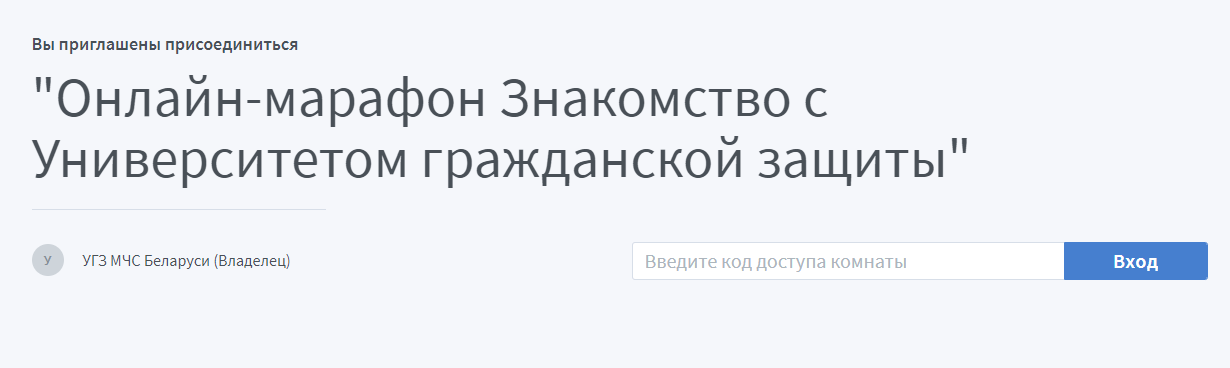 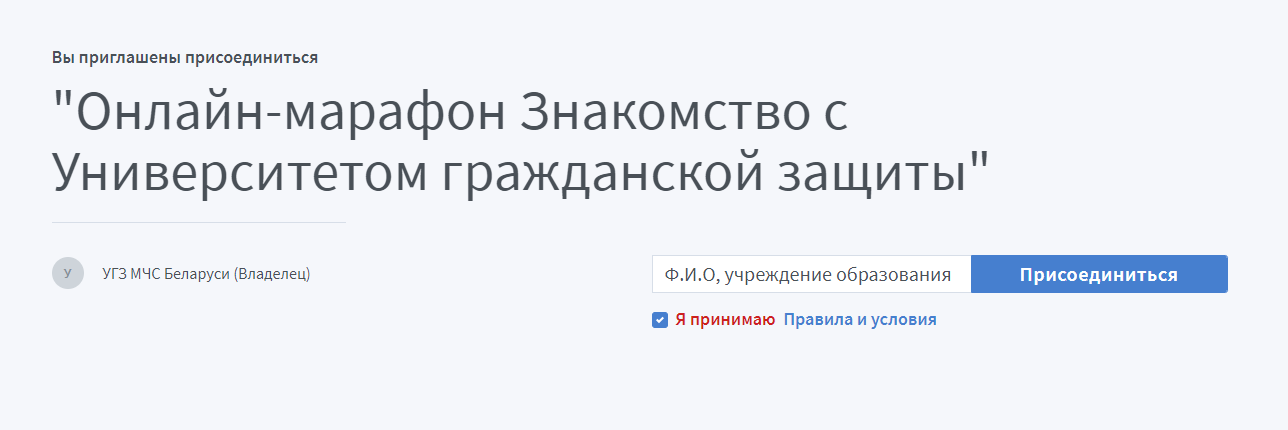 